Publicado en MEXICO CITY el 08/07/2020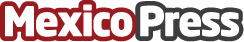 Lorenzo Berho Corona es elegido Presidente del Consejo Consultivo en México de Alliance for IntegrityEl Ing. Lorenzo Berho Corona, presidente del Consejo de Administración y fundador de Vesta, compañía mexicana de desarrollo inmobiliario industrial, fue elegido presidente del Consejo Consultivo en México de Alliance for Integrity, por el periodo que comprende de junio de 2020 a junio de 2021Datos de contacto:Claudia Medina5559500070Nota de prensa publicada en: https://www.mexicopress.com.mx/lorenzo-berho-corona-es-elegido-presidente-del Categorías: Internacional Inmobiliaria Sociedad Nombramientos Solidaridad y cooperación http://www.mexicopress.com.mx